SELEÇÃO PÚBLICA PARA PROVIMENTO DE VAGAS DE ESTÁGIO PARA ESTUDANTES DOS CURSOS DE GRADUAÇÃO EM DIREITO, PSICOLOGIA E SERVIÇO SOCIAL NA SECRETARIA DO TRIBUNAL DE JUSTIÇA E NA COMARCA DE BELO HORIZONTE INCLUÍDOS OS JUIZADOS ESPECIAIS EDITAL 01/2018FORMULÁRIO PARA RECURSOMarque abaixo o tipo de recurso:(  ) Indeferimento da inscrição;(   ) Indeferimento de condição diferenciada e/ou de tempo adicional para realização das provas;(   ) Indeferimento da inscrição para deficientes.Digitar a justificativa do recurso, de forma objetiva. 01 (uma) via para envio eletrônico (PASSO A PASSO – fl. 02)Local e data: ——————————————————  ——/——/——PRAZO PARA RECURSO: 10 e 11/07/2017Em caso de formulário eletrônico, não é necessária assinatura.Contato: (31) 3261-1194 ou (31) 2515-9879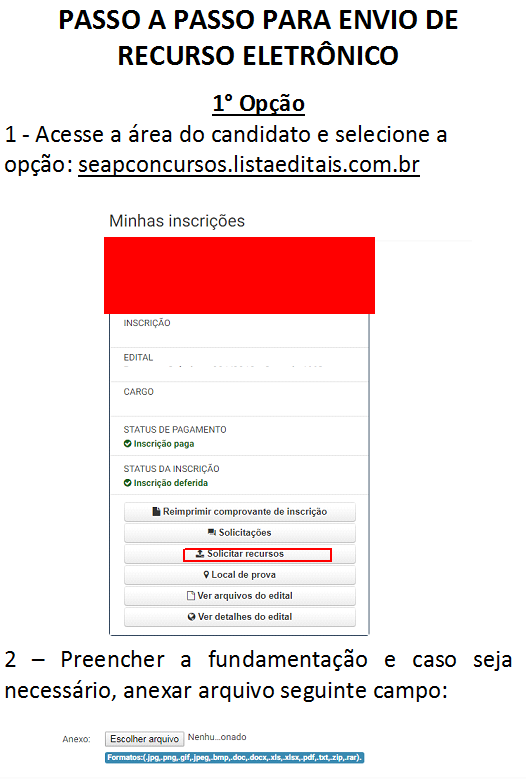 Nome Completo:Nº de Inscrição:CPF: Vaga de Estágio: 	 Data de nascimento: 